ESPAÑOL1 y 2.- Tacha los nombres propios de la siguiente lista.(valor: 2 aciertos)3.- Encierra el cartel. (valor: 1 acierto).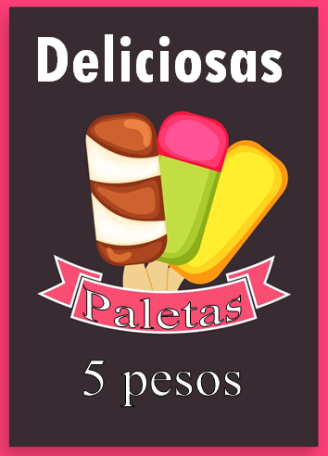 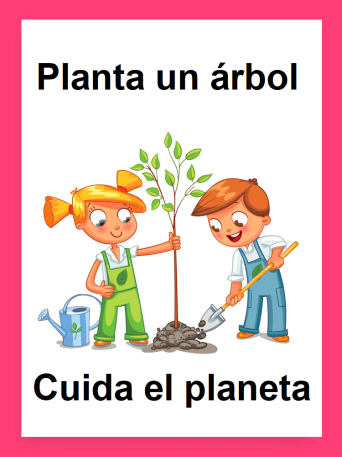 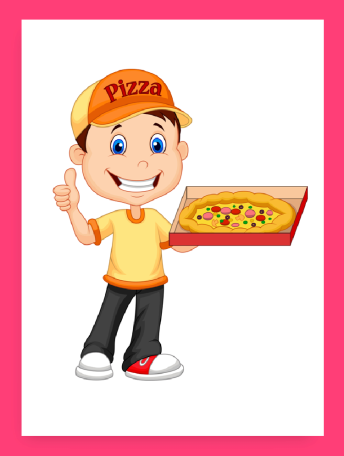 4 a la 7.- Ordena las palabras alfabéticamente. (valor: 4 aciertos)8 a la 11.- Une el dibujo con su palabra escrita. (valor: 4 aciertos)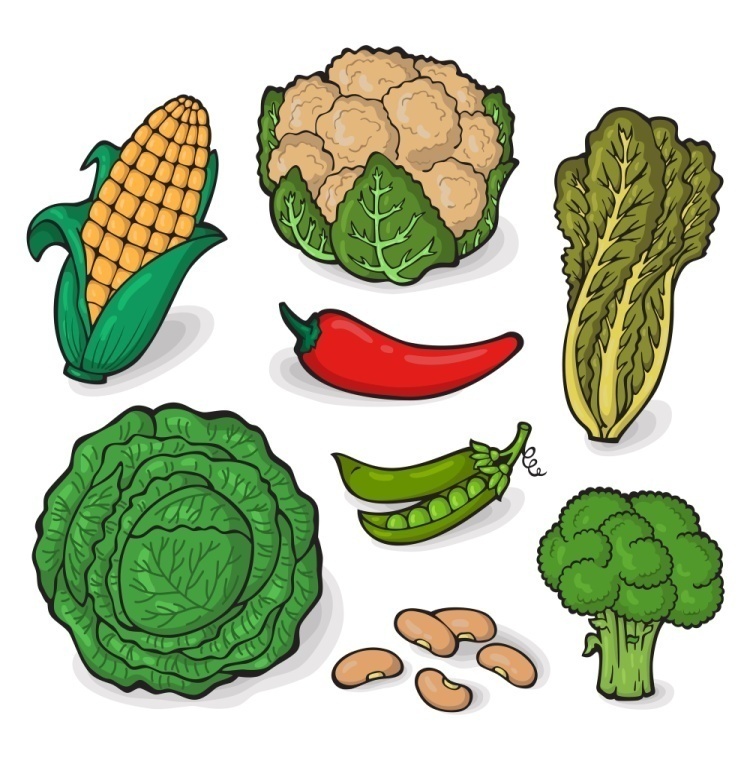 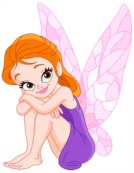 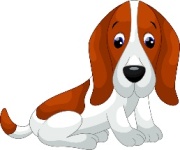 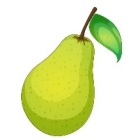 12.- Lee los textos y encierra el que es un instructivo.(valor: 1 acierto)13.- Encierra las palabras que riman en la siguiente copla. (valor: 1 acierto)14, 15 y 16.- Cambiando una o dos letras, escribe palabras semejantes a las siguientes.(valor: 3 aciertos)17.- Encuentra la respuesta de la adivinanza.(valor: 1 acierto)Blanca por dentroverde por fuera,si quieres que te digaqué fruta es, espera.18 y 19.- Elabora un anuncio para vender galletas. (valor: 2 aciertos).20.- Completa la copla utilizando palabras del rectángulo de la derecha.(valor: 1 acierto)La loba, la lobasalió de __________________,con su traje lindoy su hijito __________________.MATEMÁTICAS1, 2 y 3.- Observa muy bien el registro y luego contesta.(valor: 3 aciertos)4.- Observa y luego contesta. (valor. 1 acierto)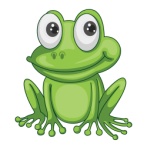 5, 6 y 7.- El maestro colocó una trampa. (valor. 3 aciertos)	Marca con una cruz a la rana que SI va a caer en la trampa.8 y 9.- Observa los dibujos y contesta.(valor: 2 aciertos)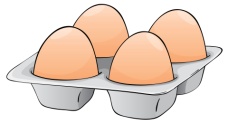 ¿Cuántos huevos hay en cada charola?  ________¿Cuántos huevos hay en total?  _________10.- ¿Cuántas uvas hay en total? 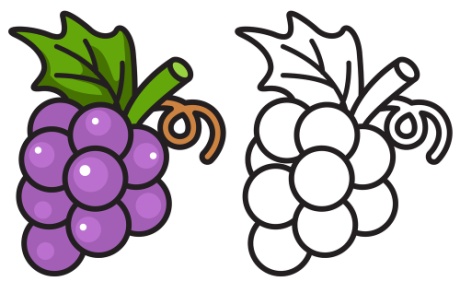 11, 12 y 13.- Une con una línea cada adivinanza con la figura que le corresponde. (valor: 3 aciertos)14.- Cuenta cuántos mosaicos hay en el piso.(valor. 1 acierto)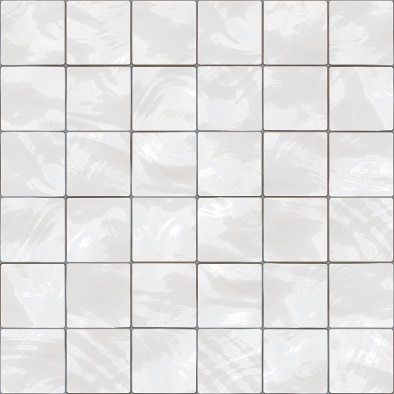 15.- ¿Cuánto le falta al resultado para llegar al 100? (valor. 1 acierto)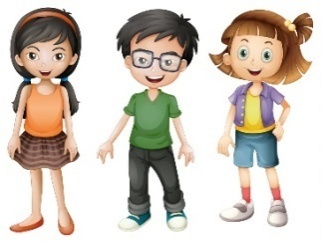                          35 + 43 = _____                          Le faltan:  _______  para llegar al 100CONOCIMIENTO DEL MEDIO1 y 2.- Haz un dibujo de una costumbre de tu familia. Escribe en qué consiste. (valor. 2 aciertos)3.- Encierra el dibujo que representa mejor la celebración de la Independencia de México.(valor: 1 acierto)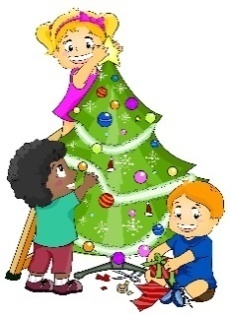 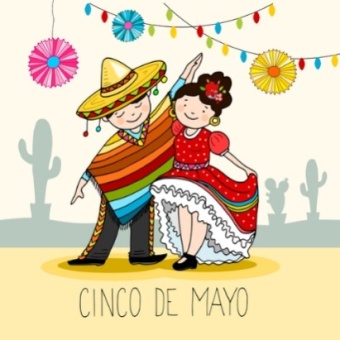 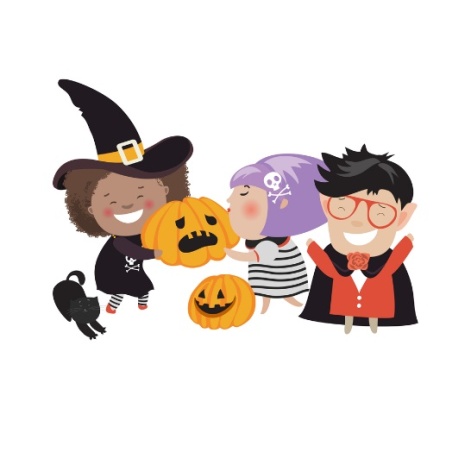 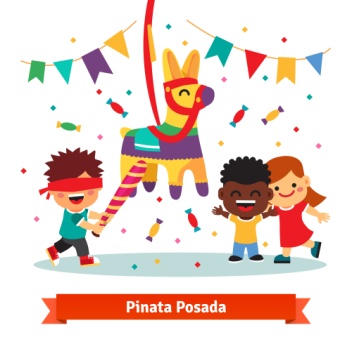 4 y 5. Observa y lee algunas tradiciones en nuestro país. Luego contesta. (valor: 2 aciertos)¿Cuál de estas tradiciones te gusta más?______________________________________¿Por qué te gusta?______________________________________________________________________________________________________________________6, 7 y 8.- Encierra los animales acuáticos. (valor. 3 aciertos)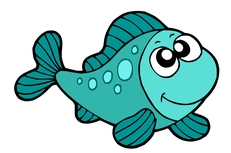 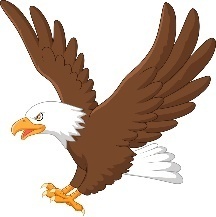 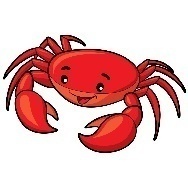 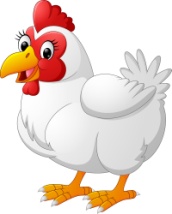 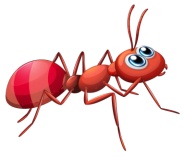 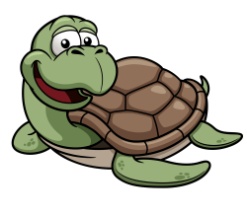 9, 10, 11 y 12.- Escribe si los siguientes animales reptan, vuelan, nadan o caminan. (valor: 3 aciertos)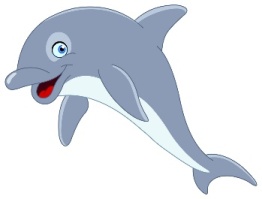 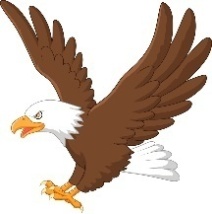 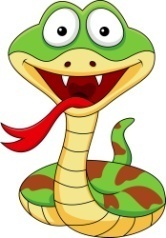 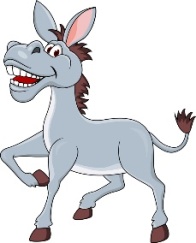     ____________        ____________      ___________      ___________13.- ¿Cuál de los siguientes animales está en peligro de extinción?(valor: 1 acierto)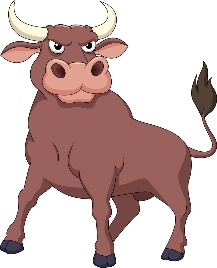 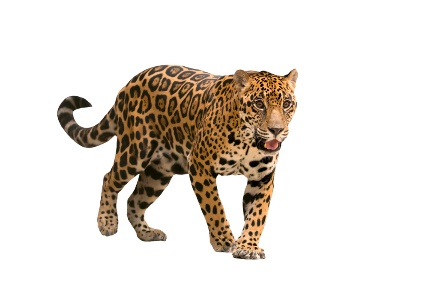 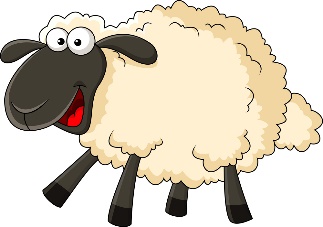 14 y 15.- Dibuja actividades que realizas.(valor: 2 aciertos)TABLA DE PROMEDIOS PARA CALIFICAR EL EXAMENVISITACHANNELKIDS.COMPARA MAS MATERIAL GRATUITOperroGabrielanillolápizmanzanacelularYucatángusano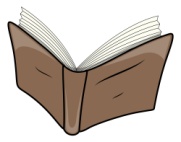 libro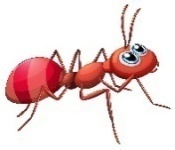 hormiga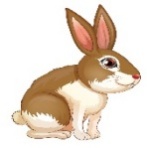 conejo  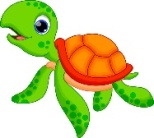 tortuga1234“Una viejita con un solo diente,hace correr a toda la gente”.Ponga a hervir un litro de aguaAl hervir vacíe el polvo de la gelatinaBata muy bienAgregue un litro de agua fríaPonga en un recipiente y lleve al refrigerador.¡Señor!, ¡señor! ¿de qué son sus paletas.De limón, de fresa, de coco…¡Uy, qué miedo!Este torito que traigo,lo traigo desde Tenango,y lo vengo manteniendocon cascaritas de mango.           Naranja dulce, 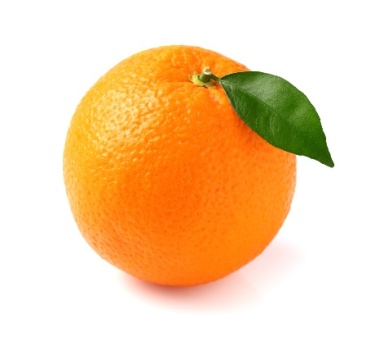            limón partido,           dame un abrazo           que yo te pido.Frutas preferidas en el grupo¿Cuántos alumnos eligieron su fruta preferida? ________________¿Cuál es la fruta preferida en el grupo? ____________________________¿Cuál es la fruta que menos alumnos escogieron? ___________________123123456789101112131415161718192021222324252627282930313233343536373839404142434445464748Tengo seis lados, todos iguales.¿Quién soy?Tengo cuatro lados,dos cortos y dos más largos.¿Quién soy?Tengo tres lados,todos son iguales.¿Quién soy?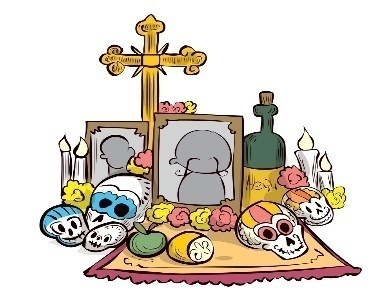 En algunas poblaciones de Michoacán se celebra el “Día de muertos”, colocando altares.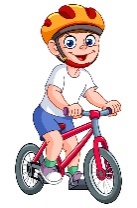 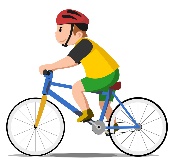 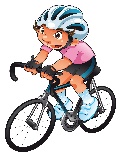 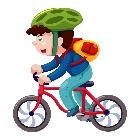 En muchas ciudades se cierran las calles para organizar paseos en bicicleta.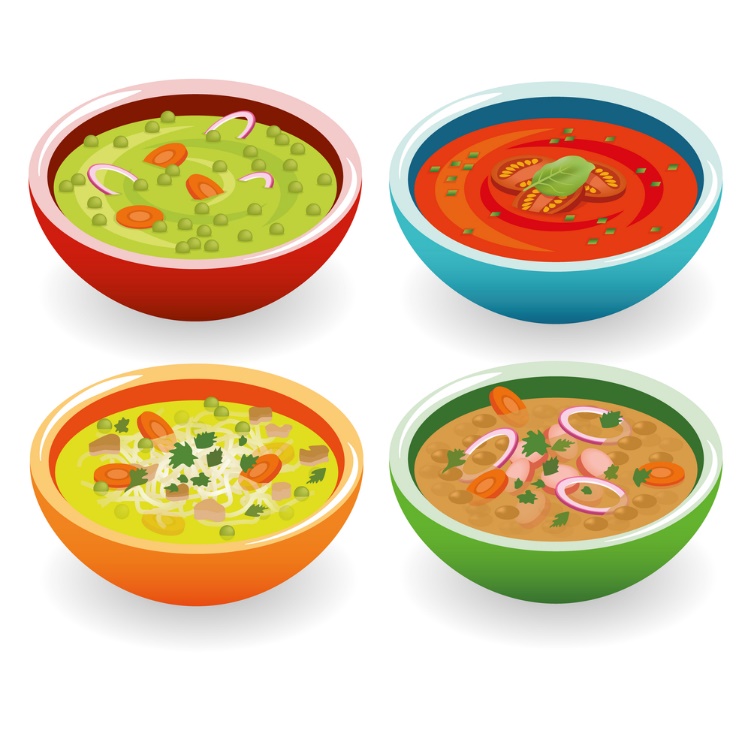 En poblaciones del estado de Oaxaca se acostumbra comer chapulines.Durante el día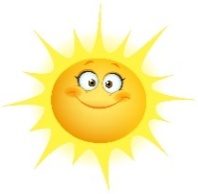 Durante la noche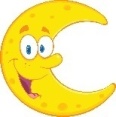 EspañolEspañolMatemáticasMatemáticasConocimiento del MedioConocimiento del MedioAciertosCalifAciertosCalifAciertosCalif201015101510169.5149.3149.3189138.6138.6178.5128128168117.3117.3157.5106.6106.61479696136.585.385.312674.674.6115.5646410553.353.394.542.642.684323273.521.621.66310.610.652.54231.52110.5ESPAÑOLESPAÑOLREACTIVOSAPRENDIZAJES ESPERADOS/INTENCIÓN DIDÁCTICA1, 2Recuerden el orden alfabético, consoliden su conocimiento alfabético y reflexionen sobre la ortografía.3Observen las características de los carteles informativos y elaboren la primera versión de un cartel.4, 5, 6 y 7Recuerden el orden alfabético, consoliden su conocimiento alfabético y reflexionen sobre la ortografía.8, 9, 10 y 11Consoliden su conocimiento alfabético a través de la identificación de palabras con escrituras muy semejantes.12Observen los elementos y estructura de los instructivos y reflexionen sobre su función.13Profundicen en la comprensión y apreciación del contenido y la forma de rimas y coplas infantiles.14, 15 y 16Consoliden su conocimiento alfabético a través de la identificación de palabras con escrituras muy semejantes.17Reflexionen sobre la segmentación entre palabras y su relación con el significado.18 y 19Elabora anuncios impresos sobre un producto o servicio elegido, con dibujos y texto, para publicar en el periódico escolar.20Consoliden su conocimiento alfabético a través del análisis de la escritura de palabras que riman.MATEMÁTICASMATEMÁTICASREACTIVOSAPRENDIZAJES ESPERADOS/INTENCIÓN DIDÁCTICA1, 2, 3Recolecta, registra y lee datos en tablas.4, 5, 6, 7, 8, 9 y 10Resuelve problemas de multiplicación con números naturales menores que 10.11, 12, 13Construye y describe figuras y cuerpos geométricos.14Resuelve problemas de multiplicación con números naturales menores que 10.15Calcula mentalmente sumas y restas de números de dos cifras, dobles de números de dos cifras y mitades de números pares menores que 100.CONOCIMIENTO DEL MEDIOCONOCIMIENTO DEL MEDIOREACTIVOSAPRENDIZAJES ESPERADOS/INTENCIÓN DIDÁCTICA1, 2, 3, 4 y 5Describe costumbres, tradiciones, celebraciones y conmemoraciones del lugar donde vive y cómo han cambiado con el paso del tiempo.6, 7, 8, 9, 10, 11 y 12Clasifica objetos, animales y plantas por su tamaño.	13Identifica el impacto de acciones propias y de otros en el medioambiente, y participa en su cuidado.14 y 15Describe cambios en la naturaleza a partir de lo que observa en el día y la noche y durante el año.